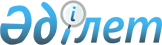 Об организации общественных работ на 2014 год
					
			Утративший силу
			
			
		
					Постановление Жамбылского районного акимата Жамбылской области от 29 января 2014 года № 13. Зарегистрировано Департаментом юстиции Жамбылской области 12 февраля 2014 года № 2114. Утратило силу постановлением акимата Жамбылского района Жамбылской области от 21 августа 2015 года № 523      Сноска. Утратило силу постановлением акимата Жамбылского района Жамбылской области от 21.08.2015 № 523.

      Примечание РЦПИ.

      В тексте документа сохранена пунктуация и орфография оригинала.

      В соответствии со статьей 20 Закона Республики Казахстан от 23 января 2001 года "О занятости населения" и "Правилами организации и финансирования общественных работ", утвержденных постановлением Правительства Республики Казахстан от 19 июня 2001 года № 836 "О мерах по реализации Закона Республики Казахстан от 23 января 2001 года "О занятости населения", в целях организации общественных работ акимат Жамбылского района ПОСТАНОВЛЯЕТ:

      1. Утвердить перечень организаций, виды, объемы и конкретные условия общественных работ, размер оплаты труда участников и источники их финансирования, определить спрос и предложение на общественные работы согласно приложения.

      2. Коммунальному государственному учреждению "Отдел занятости и социальных программ акимата Жамбылского района" обеспечить организацию общественных работ, в соответствии с действующим законодательством Республики Казахстан.

      3. Контроль за исполнением данного постановления возложить на заместителя акима района Найманову Умиткен Капановну.

      4. Настоящее постановление вступает в силу со дня государственной регистрации в органах юстиции и вводится в действие по истечении десяти календарных дней после дня его первого официального опубликования и распространяется на отношения, возникшие с 6 января 2014 года.



      СОГЛАСОВАНО:

      Начальник республиканского

      государственного учреждения

      "Отдел по делам обороны

      Жамбылского района

      Жамбылской области"

      Г. Даминов

      7 января 2014 год

 Перечень организаций, виды, объемы и конкретные условия общественных работ, размеры оплаты труда участников и источники их финансирования, спрос и предложение на общественные работы
					© 2012. РГП на ПХВ «Институт законодательства и правовой информации Республики Казахстан» Министерства юстиции Республики Казахстан
				
      Аким района

Р. Даулет
Приложение к постановлению
акимата Жамбылского района
№ 13 от 29 января 2014 года№

Наименование организации

Виды

Объемы и конкретные условия общественных работ

Размеры оплаты труда участников и источники их финансирования, тенге

Спрос

Предложение

Фактическая длительность времени на 1 человека в общественных работах

1

Коммунальное государственное учреждение "Аппарат акима Жамбылского района Жамбылской области"

Содействие по санитарной очистке, благоустройство и озеленение территории сельского округа

На условиях неполного рабочего дня и по гибкому графику

29 949

Местный бюджет

4

4

6

2

Коммунальное государственное учреждение "Аппарат акима Асинского аульного округа" Жамбылского района Жамбылской области

Содействие по санитарной очистке, благоустройство и озеленение территории сельского округа

На условиях неполного рабочего дня и по гибкому графику

29 949

Местный бюджет

40

40

6

3

Коммунальное государственное учреждение "Аппарат акима Айшабибинского аульного округа" Жамбылского района Жамбылской области

Содействие по санитарной очистке, благоустройство и озеленение территории сельского округа

На условиях неполного рабочего дня и по гибкому графику

29 949

Местный бюджет

10

10

6

4

Коммунальное государственное учреждение "Аппарат акима Акбастауского аульного округа" Жамбылского района Жамбылской области

Содействие по санитарной очистке, благоустройство и озеленение территории сельского округа

На условиях неполного рабочего дня и по гибкому графику

29 949

Местный бюджет

6

6

6

5

Коммунальное государственное учреждение "Аппарат акима Акбулымского аульного округа" Жамбылского района Жамбылской области

Содействие по санитарной очистке, благоустройство и озеленение территории сельского округа

На условиях неполного рабочего дня и по гибкому графику

29 949

Местный бюджет

6

6

6

6

Коммунальное государственное учреждение "Аппарат акима Бесагашского аульного округа" Жамбылского района Жамбылской области

Содействие по санитарной очистке, благоустройство и озеленение территории сельского округа

На условиях неполного рабочего дня и по гибкому графику

29 949

Местный бюджет

6

6

6

7

Коммунальное государственное учреждение "Аппарат акима Гродиковского аульного округа" Жамбылского района Жамбылской области

Содействие по санитарной очистке, благоустройство и озеленение территории сельского округа

На условиях неполного рабочего дня и по гибкому графику

29 949

Местный бюджет

10

10

6

8

Коммунальное государственное учреждение "Аппарат акима Ерназарского аульного округа" Жамбылского района Жамбылской области

Содействие по санитарной очистке, благоустройство и озеленение территории сельского округа

На условиях неполного рабочего дня и по гибкому графику

29 949

Местный бюджет

4

4

6

9

Коммунальное государственное учреждение "Аппарат акима Жамбылского аульного округа" Жамбылского района Жамбылской области

Содействие по санитарной очистке, благоустройство и озеленение территории сельского округа

На условиях неполного рабочего дня и по гибкому графику

29 949

Местный бюджет

6

6

6

10

Коммунальное государственное учреждение "Аппарат акима Колькайнарского аульного округа" Жамбылского района Жамбылской области

Содействие по санитарной очистке, благоустройство и озеленение территории сельского округа

На условиях неполного рабочего дня и по гибкому графику

29 949

Местный бюджет

6

6

6

11

Коммунальное государственное учреждение "Аппарат акима Каракемерского аульного округа" Жамбылского района Жамбылской области

Содействие по санитарной очистке, благоустройство и озеленение территории сельского округа

На условиях неполного рабочего дня и по гибкому графику

29 949

Местный бюджет

4

4

6

12

Коммунальное государственное учреждение "Аппарат акима Кызылкайнарского аульного округа" Жамбылского района Жамбылской области

Содействие по санитарной очистке, благоустройство и озеленение территории сельского округа

На условиях неполного рабочего дня и по гибкому графику

29 949

Местный бюджет

6

6

6

13

Коммунальное государственое учреждение "Аппарат акима Каратюбинского аульного округа" Жамбылского района Жамбылской области

Содействие по санитарной очистке, благоустройство и озеленение территории сельского округа

На условиях неполного рабочего дня и по гибкому графику

29 949

Местный бюджет

6

6

6

14

Коммунальное государственное учреждение "Аппарат акима Каройского аульного округа" Жамбылского района Жамбылской области

Содействие по санитарной очистке, благоустройство и озеленение территории сельского округа

На условиях неполного рабочего дня и по гибкому графику

29 949

Местный бюджет

4

4

6

15

Коммунальное государственное учреждение "Аппарат акима Пионерского аульного округа" Жамбылского района Жамбылской области

Содействие по санитарной очистке, благоустройство и озеленение территории сельского округа

На условиях неполного рабочего дня и по гибкому графику

29 949

Местный бюджет

4

4

6

16

Коммунальное государственное учреждение "Аппарат акима Полаткощинского аульного округа" Жамбылского района Жамбылской области

Содействие по санитарной очистке, благоустройство и озеленение территории сельского округа

На условиях неполного рабочего дня и по гибкому графику

29 949

Местный бюджет

10

10

6

17

Коммунальное государственное учреждение "Аппарат акима Тогызтарауского аульного округа" Жамбылского района Жамбылской области

Содействие по санитарной очистке, благоустройство и озеленение территории сельского округа

На условиях неполного рабочего дня и по гибкому графику

29 949

Местный бюджет

6

6

6

18

Коммунальное государственное учреждение "Аппарат акима Урнекского аульного округа" Жамбылского района Жамбылской области

Содействие по санитарной очистке, благоустройство и озеленение территории сельского округа

На условиях неполного рабочего дня и по гибкому графику

29 949

Местный бюджет

6

6

6

19

Коммунальное государственное учреждение "Отдел физической культуры и спорта Жамбылского района" Жамбылской области

Содействие по санитарной очистке, благоустройство и озеленение территории района

На условиях неполного рабочего дня и по гибкому графику

29 949

Местный бюджет

6

6

6

20

Коммунальное государственное учреждение "Отдел занятости и социальных программ акимата Жамбылского района Жамбылской области"

Содействие в проведении мероприятий республиканского и местного значения

На условиях неполного рабочего дня и по гибкому графику

29 949

Местный бюджет

4

4

6

21

Коммунальное государственное казенное предприятие "Районный дом культуры" отдел культуры и развития языков акимата Жамбылского района Жамбылской области"

Содействие по санитарной очистке, благоустройство и озеленение территории района

На условиях неполного рабочего дня и по гибкому графику

29 949

Местный бюджет

4

4

6

22

Коммунальное государственное казенное предприятие на праве хозяйственного ведения "Жамбылский комбинат коммунальных предприятий" акимата Жамбылского района Жамбылской области

Содействие по санитарной очистке, благоустройство и озеленение территории района

На условиях неполного рабочего дня и по гибкому графику

29 949

Местный бюджет

4

4

6

23

Коммунальное государственное учреждение "Централизованная библиотечная система" акимата Жамбылского района Жамбылской области

Содействие по санитарной очистке, благоустройство и озеленение территории района

На условиях неполного рабочего дня и по гибкому графику

29 949

Местный бюджет

4

4

6

24

Республиканское государственное учреждение "Отдел по делам обороны Жамбылского района Жамбылской области"

Содействие в проведении мероприятий республиканского и местного значения

На условиях неполного рабочего дня и по гибкому графику

29 949

Местный бюджет

4

4

6

Всего:

170

170

